AnguillaAnguillaAnguillaAnguillaDecember 2026December 2026December 2026December 2026MondayTuesdayWednesdayThursdayFridaySaturdaySunday1234567891011121314151617181920National Heroes and Heroines Day21222324252627Christmas DayBoxing Day28293031NOTES: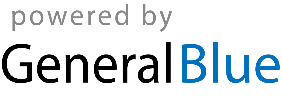 